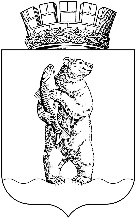 АДМИНИСТРАЦИЯГОРОДСКОГО ОКРУГА АНАДЫРЬ      РАСПОРЯЖЕНИЕОт 19.11.2018									№ 208-ргО проведении на территориигородского округа Анадырь акции  «Безопасный лед– зима 2018-2019»В соответствии с Федеральными законами от 21 декабря 1994 года № 68-ФЗ «О защите населения и территорий от чрезвычайных ситуаций природного и техногенного характера», от 6 октября 2003 года № 131-ФЗ «Об общих принципах организации местного самоуправления в Российской Федерации», Постановлением Правительства Чукотского автономного округа от 3 июня 2014 года № 313 «Об утверждении Правил охраны жизни людей на водных объектах в Чукотском автономном округе», в целях повышения эффективности профилактической работы с населением, недопущения несчастных случаев, травматизма и гибели людей на водных объектах в городском округе Анадырь1. Провести в период с 20 ноября 2018 года по 20марта 2019 года на территории городского округа Анадырь акцию «Безопасный лед– зима 2018-2019». 2. Утвердить План проведения акции «Безопасный лед– зима 2018-2019» на территории городского округа Анадырь(далее – План), согласно приложению к настоящему распоряжению. 3. Руководителям структурных подразделений Администрации городского округа Анадырь, ответственных за выполнение мероприятий Плана:3.1. Осуществлять мониторинг обстановки, складывающейся в условиях возрастающей опасности и рисков проваливания под лёд людей и техники. 3.2. Определить места наибольшей вероятности выхода людей и выезда техники на неокрепшую ледовую поверхность водных объектов в пределах2административных границ городского округа Анадырь и оборудовать эти места предупреждающими  знаками об опасностях, с обеспечением постоянного контроля за целостностью знаков (на береговых участках р. Казачки).3.3. Организовать  проведение рейдов по местам возможного выхода людей и выезда техники на ледовую поверхность водных объектов, находящихся в зоне ответственности органов управления и сил Анадырского городского звена Чукотской окружной подсистемы единой государственной системы предупреждения и ликвидации чрезвычайных ситуаций (далее – Анадырское городское звено ЧОП РСЧС).3.4. Уточнить План взаимодействия сил и средств городского округа Анадырь по обеспечению безопасности людей на водных объектах.3.5.  Организовать на местах работу профилактической направленности в виде бесед и инструктажей с личным составом по соблюдению правил поведения на водных объектах в осенне-зимний период и возможных последствиях, наступающих при нарушении этих правил, с приглашением для выступлений(по согласованию) государственных инспекторов Федерального казенного учреждения «Центр государственной инспекции маломерных судов МЧС России по Чукотскому автономному округу» (далее – гос. инспекторы ФКУ «Центр ГИМС МЧС России по ЧАО»).3.6. Организовать в средней общеобразовательной школе города Анадыря работу профилактической направленности в виде тематических занятий и бесед с детьми всех возрастных категорий по соблюдению правил безопасного поведения на водных объектах в период повышенной опасности, связанной с процессом ледостава, и возможных последствиях, наступающих при нарушении этих правил, с приглашением для выступлений (по согласованию) гос. инспекторов ФКУ «Центр ГИМС МЧС России по ЧАО».3.7. Разместить на официальном информационно-правовом интернет ресурсе Администрации городского округа агитационные материалы(памятки, инструкции) и организовать через местные СМИ информирование населения о правилах поведения на водных объектах в осенне-зимний период с приглашением для выступлений (по согласованию) по местным каналам радио и телевидения гос. инспекторов ФКУ «Центр ГИМС МЧС России по ЧАО».3.8.Обеспечить постоянную связь и информационный обмен органов управления и сил Анадырского городского звена Чукотской окружной подсистемы единой государственной системы предупреждения и ликвидации чрезвычайных ситуаций с взаимодействующими объектовыми и территориальными органами управления и сил ЧОП РСЧС.3.9. Организовать на сходах жителей села Тавайваам проведение бесед и инструктажей по соблюдению требований и правил безопасности на воде в осенне-зимний период и исключению случаев бесконтрольного оставления детей вблизи водных объектов.4. Рекомендовать руководителям предприятий и организаций, 3осуществляющих деятельность на территории городского округа  Анадырь, независимо от форм собственности и ведомственной принадлежности:	4.1. Уточнить Планы действий по предупреждению и ликвидации чрезвычайных ситуаций на подведомственных объектах и производственных территориях. 4.2.  Организовать на местах работу профилактической направленности в виде бесед и инструктажей с персоналом по соблюдению правил поведения на водных объектах в осенне-зимний период и возможных последствиях, наступающих при нарушении этих правил, с приглашением для выступлений(по согласованию) гос. инспекторов ФКУ «Центр ГИМС МЧС России по ЧАО».4.3. Организовать в образовательных учреждениях работу профилактической направленности в виде тематических занятий и бесед с детьми всех возрастных категорий по соблюдению правил безопасного поведения на водных объектах в период повышенной опасности, связанной с процессом ледостава, и возможных последствиях, наступающих при нарушении этих правил, с приглашением для выступлений (по согласованию) гос. инспекторов ФКУ «Центр ГИМС МЧС России по ЧАО».4.4. Организовать размещение агитационных материалов (памяток) о мерах безопасности на водных объектах на информационных стендах в подъездах жилых домов.4.5. Обеспечить постоянную связь и обмен информацией между оперативно-дежурными, дежурно - диспетчерскими и диспетчерскими службами организаций сединой дежурно-диспетчерской службой городского округа Анадырь и Анадырского муниципального района.4.6. При осуществлении хозяйственной или иной деятельности, связанной с использованием прибрежной (береговой) зоны или непосредственно водного объекта, исключить нахождение на подведомственных территориях посторонних лиц и техники.4.7. Организовать взаимодействие с дорожными службами, органами инспектирования, патрулирования, контроля и профилактики нарушений на водных объектах(ледовых переправах) в осенне-зимний период, с целью минимизации рисков возникновения несчастных случаев, травматизма и гибели людей.5. Настоящее распоряжение разместить на официальном информационно-правовом ресурсе городского округа Анадырь.	6. Контроль за исполнением настоящего распоряжения возложить на Первого заместителя Главы Администрации городского округа Анадырь – начальника Управления промышленности и сельскохозяйственной политики Администрации городского округа Анадырь Иванцова Р.Г.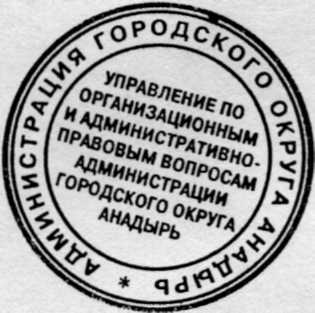 Глава Администрации						     И.В. Давиденко